Фотоматериалы о выявленных фактах нарушения требований природоохранного законодательстваМинский городской комитет природных ресурсов и охраны окружающей средыНаименование территориального  органа Минприроды (комитет, инспекция)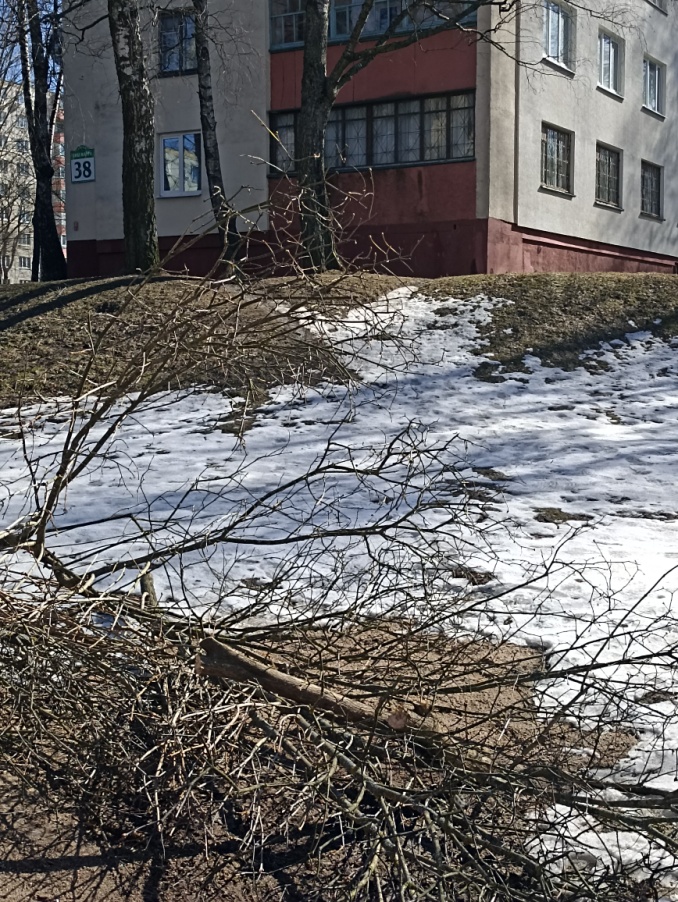 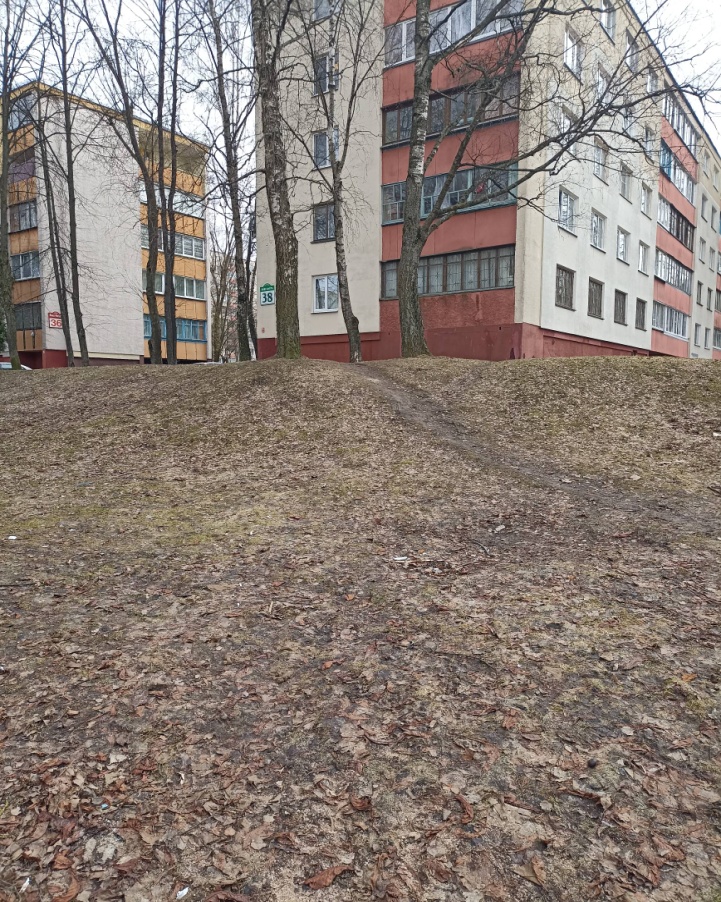                           ДО                                                              ПОСЛЕ1. Фрунзенский район, ул.Я.Мавра, 38место совершение нарушения2. Выявлен факт размещения отходов в неустановленном местеописание нарушения3. Проведен мониторинг КУП «ЖЭУ №1 Фрунзенкого района г.Минска», выданы рекомендации по устранению выявленных нарушений. Нарушения устранены.принятые меры по устранению нарушения (дата направления рекомендации, предписаний, информационных писем по устранению выявленных нарушений (недостатков), срок исполнения)4. Нетпринятые меры по привлечению к ответственности (дата начала административного процесса, дата вынесения постановления о привлечении к административной ответственности с указанием на часть статьи и статью КоАП, сумма штрафа)5. Нет_______________________________________________________________________принятые меры по возмещению вреда, причиненного окружающей среде (дата акта об установлении факта вреда, причиненного окружающей среде, размер причиненного вреда окружающей среде, дата предъявленияМинский городской комитет природных ресурсов и охраны окружающей средыНаименование территориального  органа Минприроды (комитет, инспекция)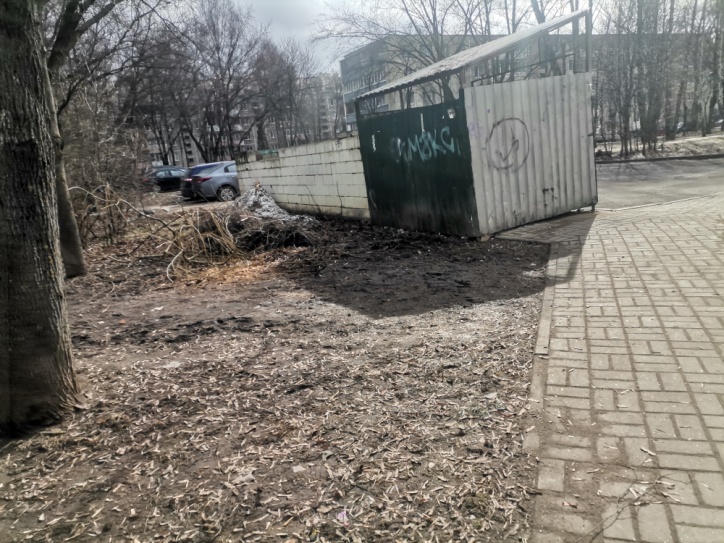 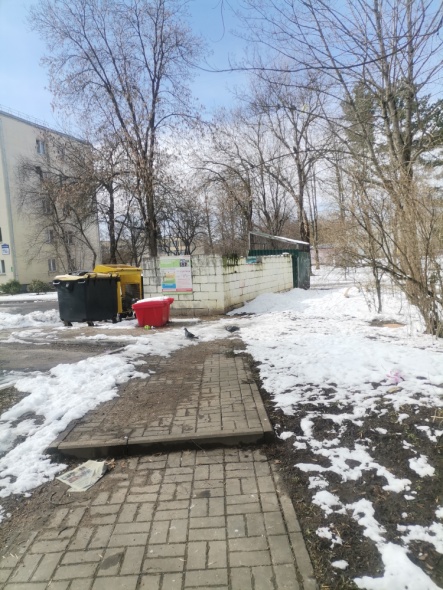 ДО                                                              ПОСЛЕ1. Дворовая территории по ул. Казинца, 110 (Октябрьский район г.Минска)место совершение нарушения2. Возле контейнерной площадки выявлен факт несанкционированного размещения древесных отходов.описание нарушения3. ГП «ЖЭУ № 4 Октябрьского района г.Минска» указано на устранение нарушений. Нарушение устранено.принятые меры по устранению нарушения (дата направления рекомендации, предписаний, информационных писем по устранению выявленных нарушений (недостатков), срок исполнения)4. Нетпринятые меры по привлечению к ответственности (дата начала административного процесса, дата вынесения постановления о привлечении к административной ответственности с указанием на часть статьи и статью КоАП, сумма штрафа)5. Нет____________________________________________________________________принятые меры по возмещению вреда, причиненного окружающей среде (дата акта об установлении факта вреда, причиненного окружающей среде, размер причиненного вреда окружающей среде, дата предъявленияМинский городской комитет природных ресурсов и охраны окружающей средыНаименование территориального  органа Минприроды (комитет, инспекция)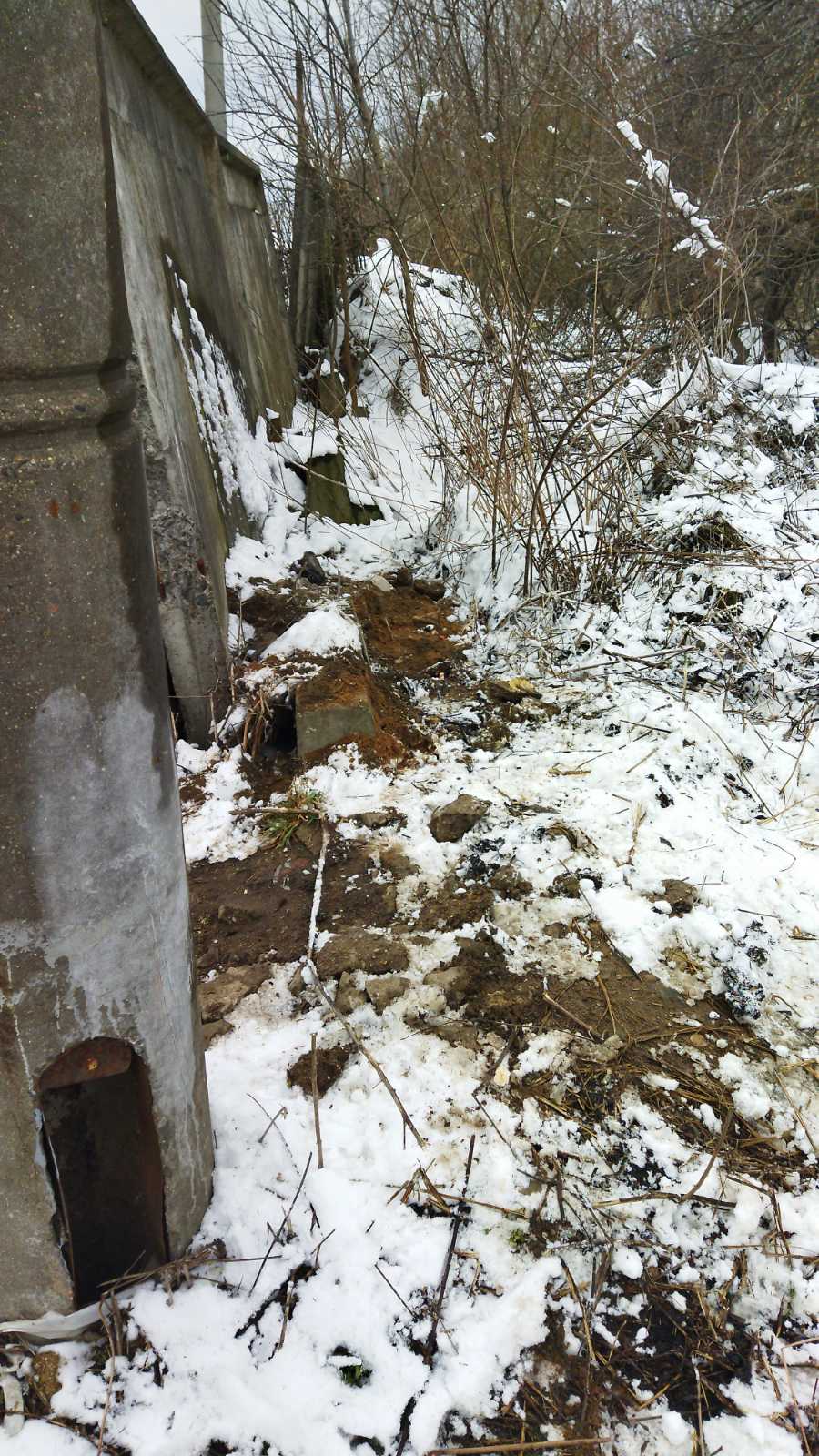 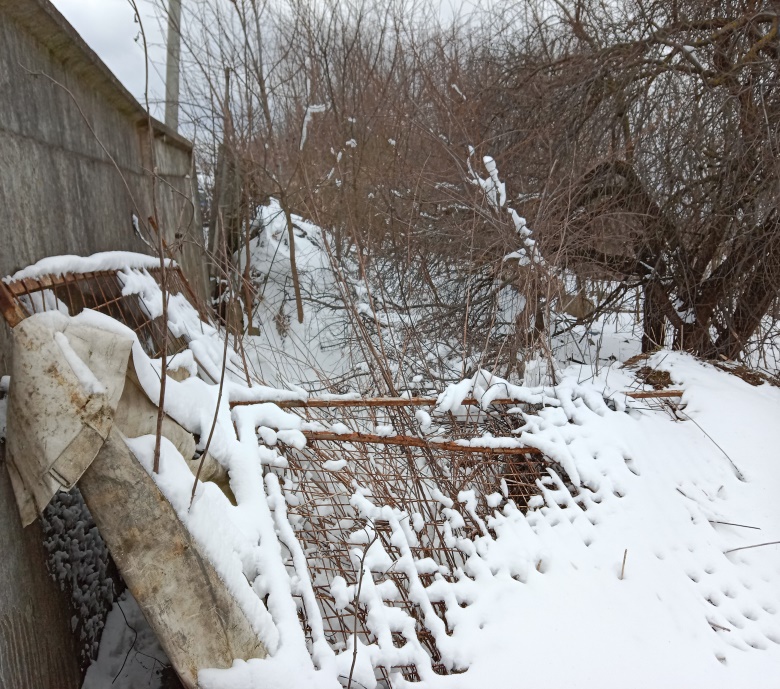 ДО                                                              ПОСЛЕ1. Прилегающая территория к ГСПК «Горизонт-авто», ул.Автомобилистов,12 Центральный район г.Минскаместо совершение нарушения2. На прилегающей территории к ГСПК «Горизонт-авто»,  выявлено хранение металлических конструкций в неустановленном местеописание нарушения3. Проведен мониторинг ГСПК «Горизонт-авто», выданы рекомендации по устранению выявленных нарушений. Нарушения устранены.принятые меры по устранению нарушения (дата направления рекомендации, предписаний, информационных писем по устранению выявленных нарушений (недостатков), срок исполнения)4. Нетпринятые меры по привлечению к ответственности (дата начала административного процесса, дата вынесения постановления о привлечении к административной ответственности с указанием на часть статьи и статью КоАП, сумма штрафа)5. Нет_______________________________________________________________________принятые меры по возмещению вреда, причиненного окружающей среде (дата акта об установлении факта вреда, причиненного окружающей среде, размер причиненного вреда окружающей среде, дата предъявления